8. 	Pestún a pozemský otec malého JežišaŽivot v NazareteTeraz, v zime, sme všetci teplo oblečení, lebo vonku je chladno.No práve: odkiaľ máte svoje oblečenie? Sami ste si ho kúpili? Kto vám kúpil oblečenie? Rodičia. A kto z vás jedol ráno raňajky? Odkiaľ máte jedlo, plnú ľadničku? Priletelo z neba na lietajúcom tanieri? Kto sa stará o to, aby ste mali čo jesť? Rodičia.U vás doma je asi teplejšie ako vonku. Kto platí za kúrenie u vás doma? Rodičia.Čo sme zistili? Deti by si bez rodičov neporadili samé. Preto to Boh tak vymyslel, že malý človek je najskôr v starostlivosti dospelých. Takto to bolo aj s Ježišom. Hoci bol Boh, ako človek tiež potreboval pomoc. Bol bezradný ako každé malé dieťa a ako každé malé dieťa, tiež potreboval starostlivosť.Čo myslíte, mohol byť Ježiš vychovávaný bez Jozefa? Asi mohol. Sú také situácie, že len mama sa musí starať o deti. Ale Boh predsa len chcel, aby jeho Syna nevychovávala len mama. Ukázal nám, že rodina je tým najdôležitejším miestom pre človeka. Lebo aj mama je dôležitá a aj otec je dôležitý. A keďže bol Jozef manželom Márie, na základe práva bol aj otcom Ježiša.Čo spravil Jozef, keď mu anjel povedal, aby ušiel s Ježišom a Máriou? Hneď vstal a splnil úlohu. Prečo sa ponáhľal? Lebo Ježiš bol v ohrození života.Veď práve! Jozef sa nebál o vlastný život. On nebol v nebezpečenstve.  Ale on bol ochrancom. Jemu Boh zveril svoje poklady. Bol zodpovedným mužom a otcom. Nežiadal od Boha vysvetlenie a nemyslel len sám na seba.„Keď sa Jozef prebudil, urobil, ako mu prikázal Pánov anjel, a prijal svoju manželku.” (Mt 1,24)Od tej chvíle sa Jozef staral o Máriu a potom o Ježiša, lebo Ježiš, ako si spomínate, bol už v tom čase pod srdcom svojej mamy. Jozef neočakával, že teraz bude Boh jeho GPS-kou, že mu bude hovoriť: „Za zákrutou doprava, potom vľavo, na kruhovom objazde tretí vpravo.” Jozef robil, čo mohol, aby sa postaral o svoju rodinu a dúfal, že keď sa objavia ťažkosti, ktoré nebude zvládať, vtedy mu Boh pomôže. Veril, že Boh mu dá všetko, čo potrebuje.Pamätáte sa, aj vtedy, keď Jozef nenašiel pre rodiacu manželku vhodné miesto v Betleheme, našiel stajňu - a to miesto stačilo na to, aby prišiel na svet Boží Syn.Dnes je táto situácia útechou pre mnohých ľudí, ktorí majú problémy s bývaním. Lebo vidíme, že aj v najchudobnejších podmienkach môže prísť najväčšie šťastie.Svätý Jozef vie, čo znamená trpieť nedostatkom - preto sa nečudujeme, že aj dnes pomáha ľuďom, ktorí majú problémy s nájdením bývania alebo s prácou, alebo majú iné rodinné problémy.Často o pomoc sv. Jozefa prosia rehoľné spoločenstvá. Sv. Terézia z Avilly, ktorú si niektorí pamätáte z rorátnych stretnutí, veľmi milovala sv. Jozefa a opakovala, že na neho sa vždy môže spoľahnúť.A ja vám dnes chcem porozprávať o loretánskych sestrách z amerického mesta Santa Fe. Bolo to už dosť dávno, v roku 1877. Sedem rehoľných sestier po dvadsiatich rokoch náročnej práce s chudobnými, sa rozhodlo postaviť kaplnku. Ale objavil sa problém, lebo architekt zomrel pred dokončením stavby. V kaplnke chýbali schody na chórus. Nič sa s tým nedalo urobiť, lebo kaplnka bola príliš malá na to, aby tam postavili správne schody. Sestry si pristavili rebrík, ale chodenie po ňom a schádzanie nebolo ľahké a ani bezpečné. Nenašiel sa nikto, kto by mal nápad, čo s tým spraviť. Sestry si pomysleli, že iba sv. Jozef – tesár – nájde riešenie. Začali sa modliť novénu, čiže deväťdňovú modlitbu k sv. Jozefovi. Vypočujte si, čo sa stalo.Už nasledujúci deň po skončení novény prišiel do kláštora starší sivý muž na osliatku. Mal so sebou tašku s jednoduchým stolárskym náradím. Povedal, že môže sestrám pomôcť s problémom. Sestry neverili, že taký jednoduchý človek, bez potrebného náradia,  bude vedieť, čo robiť, keď významní robotníci boli úplne bezradní.Ale nemali čo stratiť. Muž im dal dve podmienky: chcel pracovať sám, bez pomoci druhých, a nechcel, aby sa niekto prizeral jeho práci. Sestry súhlasili a on sa v kaplnke zamkol.Pracoval tri mesiace. Len občas vychádzal z kaplnky, aby mohol napíliť drevo. Po skončení prác sestry uvideli 33 drevených schodov (toľko, koľko rokov prežil Ježiš na zemi), schody sa vinuli špirálovite hore bez stredovej opory.Také schody nie sú nikde inde na svete. A v tých schodoch, naviac, nie je ani jeden klinec. Experti nevedeli pochopiť: akým zázrakom také niečo drží? A dodnes tie schody existujú.Fotografiu schodov zo Santa Fe môžete vidieť na internetovej stránke http://www.visnove.fara.sk/index.php/svaety-jozefPozri aj tu:http://www.visnove.fara.sk/index.php/svaety-jozef/sv-jozef-vzor-pre-otcovSchody v Santa Fe slúžili viac ako sto rokov. Teraz ich môžete len vidieť, lebo návštevníkov sú tisíce a hoci je konštrukcia schodov geniálna, nemuseli by nápor vydržať.A čo sa stalo s tajomným tesárom?Predstavená kláštora, matka Magdaléna, mu chcela zaplatiť a dokonca usporiadať oslavu na jeho počesť, ale muž…sa stratil. V meste nikto toho človeka ani len nevidel. Nikto podobný sa ani len neukázal v okolitých pílach. Naviac sa zistilo, že v okolí viac ako tisíc kilometrov od Santa Fe nerastú stromy, z ktorých pochádza drevo použité na výstavbu schodov.Žeby to bol samotný sv. Jozef? Alebo niekto, koho sv. Jozef „poslal” sestrám? Nevedno. Len sestry si boli isté: ich modlitba bola vyslyšaná. A to tak, ako si nevedeli ani len predstaviť.A všetci, ktorí vidia tie ozajstné schody, sú presvedčení, že sv. Jozef naozaj pomáha ľuďom v ich problémoch. Najmä tam, kde je potrebnú skutočný ochranca.Asi môžeme povedať: „Zavolaj Jozefa, keď sa začnú problémy.” Vy môžete urobiť podobne. Ako? Môžete sa pomodliť, ale môžete napísať aj list sv. Jozefovi. Povedzte mu o vašich „schodoch”, o problémoch, trápeniach. Môžete povedať sv. Jozefovi o problémoch vašich rodičov, otca a mamy. Oni tiež majú svoje problémy. Nie vždy im všetko vychádza ako má a ako by si predstavovali.Otázky:Ako sa začína pesnička, ktorej slová sú: “Ty pestún Kristov s ochranou istou, vypočuj prosíme, náš vrúcny hlas, pod tvoju ochranu ráč prijať nás? K tebe prichádzame – JKS 419.  Ako sa volá štát v Amerike, v ktorom loretánske sestry prosili sv. Jozefa o pomoc pri stavbe schodov v kostolíku? Nové Mexiko. Úlohy:Pomodli sa dnes večer za svojho otca, aby sa stal ochrancom podľa vzoru sv. Jozefa.Obrázok:8. Pestún a pozemský otec malého Ježiša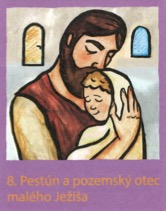 